LET’S PLAY FOOTBALL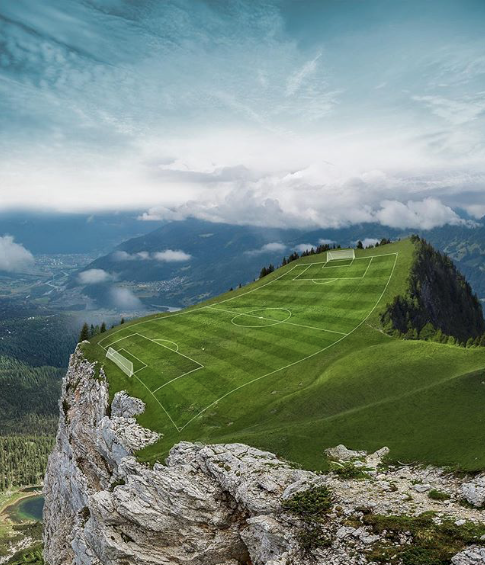 What do you think of this setting?Is this a good place to play football? Why/why not?What are the pros? Cons?Which half/side do you think has the advantage?If you were playing here, how would you adapt to this pitch?Why do you think this pitch was built here?Credit: Hüseyin Şahin
https://huseyinsahinart.com © Once Upon A Picture